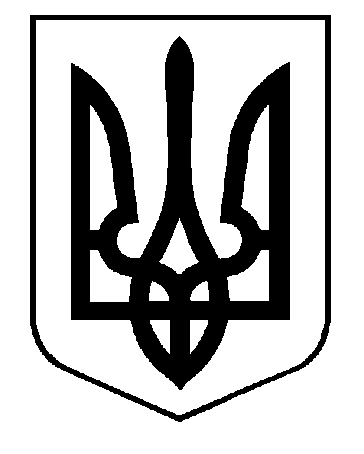 УКРАЇНАВИКОНАВЧИЙ КОМІТЕТСАФ’ЯНІВСЬКОЇ СІЛЬСЬКОЇ РАДИ ІЗМАЇЛЬСЬКОГО РАЙОНУ ОДЕСЬКОЇ ОБЛАСТІРІШЕННЯ17  грудня 2021 року									 №  182Про затвердження списку осіб, яким надаються або відмовлено в наданні соціальних послуг за місцем  проживання на безоплатній основі в Саф’янівській  територіальній громадіВідповідно ст. 34 Закону України «Про місцеве самоврядування в Україні, закону України «Про соціальні послуги», Постановою Кабінету Міністрів України від 01.06.2020 р. № 587 «Про порядок організації надання соціальних послуг», розглянувши витяг з протоколу засідання комісії з розгляду заяв громадян про надання соціальних послуг особам похилого віку, особам з інвалідністю та сім’ям, які опинились у складних життєвих обставинах Саф’янівської сільської ради Ізмаїльського району, Одеської області від 09.12.2021 р. № 1 про мешканців Саф’янівської територіальної громади, яким рекомендовано надавати соціальні послуги чи відмовити за місцем проживання на безоплатній основі», виконавчий комітет Саф’янівської сільської рада Ізмаїльського району Одеської областіВИРІШИВ:1. Затвердити список осіб, яким надаються або відмовлено в наданні соціальних послуг за місцем  проживання на безоплатній основі в Саф’янівській територіальній громаді (додаток 1)2. Директору  Центр соціальних служб Саф’янівської сільської ради вжити необхідних заходів для проведення відповідної соціальної роботи з мешканцями Саф’янівської територіальної громади, згідно затвердженого списку список осіб, яким надаються або відмовлено в наданні соціальних послуг за місцем проживання на безоплатній основі в Саф’янівській   територіальній громаді3. Контроль за виконанням цього рішення  покласти на заступника Саф̕янівського сільського голови з питань діяльності виконавчих органів Саф’янівської сільської ради Ізмаїльського району Одеської області Чепой І.Г.Саф’янівський сільський голова                                                         Наталія ТОДОРОВАДодаток 1  до рішення виконкому Саф’янівської сільської ради   Ізмаїльського району  Одеської області від _________ 2021 р. № _______                                              Список осіб /сімей , які опинились у складних життєвих обставинах,  мешканців Саф’янівської територіальної громади, яким необхідно надавати фахівцями соціальної роботи Центру соціальних служб Саф’янівської сільської ради на безкоштовній основі соціальні послуги: «соціальний супровід»: с. ЛощинівкаМоїсеєнко Катерина Валеріївна, с. Лощинівка, вул. Ізмаїльська 75Мостова Світлана Василівна, с. Лощинівка, вул.Бесарабська, 2Галузі Майя Володимирівна, с. Лощинівка, вул. Новоселів 3Шевченко Аза Михайлівна,с.Лощинівка, вул. Ізмаїльська 94Чуфарлічева Тетяна Петрівна, с. Лощинівка, вул. Ізмаїльська, 47Остапенко Іван Павлович, с.Лощинівка, вул. Мічуріна, 1Зайцева Катерина Сергіївна , с.Лощинівка,вул.Первомайська,23с. УтконосівкаБричагОленаПетрівна, с. Утконосівка,вул. Свободи,87БринзаМаріяФедорівна, с. Утконосівка,вул. Південна,79Тудоран Ганна Пилипівна,с. Утконосівка,вул. Шевченка,10Тудоран Ірина Георгіївна, с. Утконосівка,вул. Шевченка,10ЧобануМарянаЮріївна, с. Утконосівка,вул.Михайлівська,57КурфанозоваНіколєтта Сергіївна, с. Утконосівка ,вул. Гагаріна,74КонстантіноваТетянаПетрівна, с. Утконосівка, вул. Бессарабська,87ШкепаМарічікаКостянтинівна, с. Утконосівка,вул. Південна,69Гергішан Петро Іванович, с. Утконосівка,вул.Михайлівська,57Кулава Наталія  Дмитрівна, с. Утконосівка, вул. Горького,9с. Стара НекрасівкаКраснобаєва Оксана Миколаївна, с. Стара Некрасівка, вул. Кирпична, 62Атавіна Світлана Андріївна, с. Стара Некрасівка, вул. Садова, 3 Городкова Ельвіра Олександрівна, с. Стара Некрасівка, вул.Шкільна, 35Цуркан Марія Романівна, с. Стара Некрасівка, вул.Вишнева, 16Невзерова Катерина Олександрівна, с. Стара Некрасівка, вул. Ізмаїльська, 57Денисова НінаВасилівна,с. Стара Некрасівка, пров. Совхозний, 4—4аГуслякова Наталя Василівна , с. Стара Некрасівка, вул.Кирпична, 132Димитрієва Тетяна Петрівна, с. Стара Некрасівка, вул. Вишнева, 2Вороніна Юлія В’ячеславівна, с. Дунайське, вул. Мічуріна, 9с. БагатеІскренок  Олена Василівна, с. Багате, вул. Осипенко, 46Македонська Марія Василівна,с.Багате, вул. Миру, 36Кулава Діана Георгіївна, с. Багате, вул. Гагаріна, 9 Чілік Ольга Георгіївна,  с. Багате,вул. Гагаріна, 94Дімова Сніжана Володимирівна, с.Багате, вул. Шевченка, 8Власова Ганна Володимиріна, с.Багате, вул. Центральна,70Чекаліна Юлія Василівна, с.Багате, вул. Пушкіна, 46Дога Марія Степанівна, с. Багате, пр-вул. Степовий, 6Арнаут Анастасія Юріївна, с. Багате, вул. Шкільна, 33Качкалова Валентина Андріївна, с. Багате, вул. Шкільна, 16. кв.2Руснак Кристина Сергіївна, с. Броска, вул. Болградська, 97с. БроскаДіхтяр Марія Володимирівна, с. Броска, вул. 28 Червня, 7 Кравченко Алла Миколаївна,  с. Броска, вул. Тиха, 10Хангу Тетяна Ігорівна, с. Броска, вул. Мічуріна, 83Євдокимова Тамара Тарасівна, с. Броска, вул. Матроська, 28КолістратОленаОлександрівна, с. Броска, вул. Мічуріна, 121ФтомовичВікторіяВікторівна, с. Броска, вул. Шкільна, 3Калдарар Лариса Борисівна, с.Броска, вул., Болградська, 100Поповцева Ганна Олегівна,с.Броска, вул., Кримська, 14с. КомишівкаТурятко Тетяна Миколаївна, с. Комишівка, вул. Перемоги, 44Слободенюк Оксана Вікторівна, с. Комишівка, вул. Леніна, 155Татару Наталя Терентіївна, с. Комишівка, вул.Бесарабська, 63Вербена Тетяна Михайлівна, с. Комишівка, вул. Ізмаїльська, 36МокануАуріка Мефодіївна с. Комишівка, вул. Польова, 8Чериш Світлана Анатоліївна, с. Комишівка,вул. Гагаріна,12Бондар Майя Олексіївна, с. Комишівка, вул. ШевченкоБурдужаАнатолійВікторович с. Комишівка, вул.Молодіжна, 67Топал  Катерина Іванівна, с. Комишівка,вул. Молодіжна 59с. Кам’янкаДавиденко Ніна Геннадіївна. с. Кам’янка , вул.Центральна,179Кулаксиз Антоніна Степанівна с. Кам’янка , вул. Центральна, 52Пушкова МаріяМихайлівна, с. Кам’янка, вул. Бессарабська, 36Карлангач Ніна Дмитрівна, с. Камянка, вул.Хмелярова, 13-аЧуйко Валентина Миколаївна, с. Кам’янка,вул. Шевченка, 4Щаднова Антонина Михайлівна, с. Кам’янка, вул. Миру, 3/15с. КаланчакХарченко Наталя Юріївна, с. Каланчак, вул. Димитрова, 45ВолкановаСвітланаМихайлівна,с.Каланчак, вул.Дімітрова, 40Шевченко НаталіяДмитрівна,с.Каланчак, вул. Ізмаїльська, 21 Дерезіна Ірина Вікторівна, 01.09.1979р.н.,с.Каланчак, вул.Дімітрова 68Калудова Ганна Петрівна, 25.05.1983р.н., с.Каланчак, вул. Ізмаїльська, 8Волканова Надія Вікторівна,с.Каланчак, вул.Ізмаїльська, 32Зелінченко Наталя Іллівна, с. Каланчак, вул.Дімітрова, 60Волканова Олена Вікторівна,с.Каланчак, вул. Молодіжна, 26Іванова Анастасія Вікторівна, с. Каланчак, вул. Дімірова, 42с. ЛаржанкаБартяну Тетяна Василівна, с. Ларжанка, вул. Виноградна,3Іордан Олена Михайлівна, с. Ларжанка, вул. Садова,4Ільїнова Маргарита Геннадіївна  с.Ларжанка, вул. Ізмаїльська,182 Христенко Світлана Миколаївна с.Ларжанка, вул. Шкільна, 43Капустянська Євгенія Никифорівна, с. Ларжанка, вул. Садова, 7Коваль МаріяПавлівна. с. Ларжанка, вул. Садова, 39КалдарарьЮліяРоманівна, с. Ларжанка, вул. Садова, 39КарнаухАнастасіяРоманівнас.Ларжанка, вул. Ізмаїльська, 7Шевченко Наталя В’ячеславівна с. Ларжанка,п-к Дружби, 2аБережинська Інна Григорівна, с. Ларжанка, вул. Виноградна, 3Чернявська Марина Геннадіївна, с. Ларжанка, вул. Миру, 46с. МуравлівкаЖорина  Ганна Геннадіївна, с. Муравлівка, вул. Оріхова, 17Добровенко Христина Анатоліївна, с. Муравлівка, вул. Оріхова,24с. Н. НекрасівкаЩука Ганна Петрівна, с. Н. Некрасівка, вул. С.Грами, 67Гафарова Ірина Рафаїлівна с. Н.Некрасівка, вул. Паркова,43с. МатроскаКарасьова Ольга Сергіївна, с. Матроска, вул.  Ломоносова,2НадельніченкоВєроніка Петрівна, с.Матроска, вул. Пушкіна,93Любаєва Тетяна Дмитрівна,с.Матроска, вул. Гагаріна,35Грибенюк Тетяна Тимофіївна с. Матроска. вул. Мирна,28Васильченко Надія Миколаївна с.Матроска, вул. Партизанська, 4Васильченко Любов Михайлівна с.Матроска. вул.Партизанська,4Баріло–Семенюта Ольга Сергіївна с. Матроска,вул.П.Фурдуя.122Вавілова Анжела Сергіївна, с. Матроска, вул. П.Фурдуя, 90Гладірова Ольга Володимирівна, с. Матроска, вул. Мирна, 35с. Саф’яниТараненко Валентина Володимирівна, с. Саф’яни, вул.Степова, 4Лтвиненко Марія Володимирівна, с. Саф’яни, вул. Грушевського, 136Треля Валентина Андріївна, с. Саф’яни, вул. Бесарабська, 19Руснак Ольга Миколаївна, с. Саф’яни, вул. Грушевського, 17«консультування»:1.	Мінженер Степан Миколайович, с. Багате, вул. Центральна, 46 а –опіка 2.	Жосан Олена Павлівна, с. Багате, вул. Миру, 2/2 -опіка3.	Фтомович Андрій Михайлович, с. Броска, вул. Л.Українки, 7-, опіка4.	Чернега Ганна Григорівна, с. Броска, вул. Болградська,158 -  , опіка5.	Кандиба Тетяна Феофанівна, с. Броска, вул. Болградська, 107- опіка6.	Ступіна Олена Георгіївна, с. Броска, вул. Красива, 55- опіка7.	Яворський Володимир Микитович , с. Броска, вул. Пушкіна, 44 - опіка8.	Маслінкова Людмила Іванівна, с. Кам’янка, вул. Успенська, 19 –опіка9.	Ковтун Юлія Володимирівна с.Каланчак, вул. Леніна, 69